Your recent request for information is replicated below, together with our response.Please provide email address for Chief Constable of Police Scotland2012 to 20152016 to 20192020 to 20232023 to 2027You sent an identical request on 28 August 2023, our reference 23-2194 refers.  This is therefore a repeated request in terms of section 14(2) of the Act and it will not be progressed - “Where a Scottish public authority has complied with a request from a person for information, it is not obliged to comply with a subsequent request from that person which is identical or substantially similar unless there has been a reasonable period of time between the making of the request complied with and the making of the subsequent request.”If you require any further assistance, please contact us quoting the reference above.You can request a review of this response within the next 40 working days by email or by letter (Information Management - FOI, Police Scotland, Clyde Gateway, 2 French Street, Dalmarnock, G40 4EH).  Requests must include the reason for your dissatisfaction.If you remain dissatisfied following our review response, you can appeal to the Office of the Scottish Information Commissioner (OSIC) within 6 months - online, by email or by letter (OSIC, Kinburn Castle, Doubledykes Road, St Andrews, KY16 9DS).Following an OSIC appeal, you can appeal to the Court of Session on a point of law only. This response will be added to our Disclosure Log in seven days' time.Every effort has been taken to ensure our response is as accessible as possible. If you require this response to be provided in an alternative format, please let us know.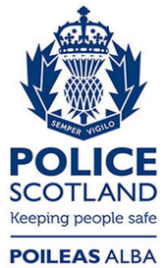 Freedom of Information ResponseOur reference:  FOI 24-0736Responded to:  22 March 2024